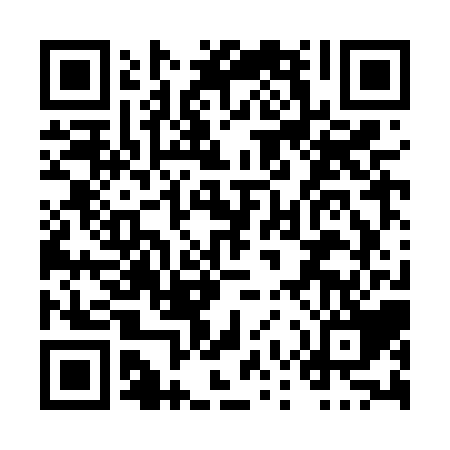 Ramadan times for Hammtown, New Brunswick, CanadaMon 11 Mar 2024 - Wed 10 Apr 2024High Latitude Method: Angle Based RulePrayer Calculation Method: Islamic Society of North AmericaAsar Calculation Method: HanafiPrayer times provided by https://www.salahtimes.comDateDayFajrSuhurSunriseDhuhrAsrIftarMaghribIsha11Mon6:216:217:431:335:357:257:258:4712Tue6:196:197:411:335:367:267:268:4813Wed6:176:177:391:335:377:287:288:4914Thu6:156:157:371:335:387:297:298:5115Fri6:136:137:351:325:397:307:308:5216Sat6:116:117:331:325:417:327:328:5417Sun6:096:097:311:325:427:337:338:5518Mon6:076:077:301:325:437:347:348:5719Tue6:056:057:281:315:447:367:368:5820Wed6:036:037:261:315:457:377:379:0021Thu6:016:017:241:315:467:387:389:0122Fri5:595:597:221:305:477:407:409:0223Sat5:575:577:201:305:487:417:419:0424Sun5:555:557:181:305:497:427:429:0525Mon5:535:537:161:295:507:447:449:0726Tue5:515:517:141:295:517:457:459:0827Wed5:495:497:121:295:527:467:469:1028Thu5:475:477:101:295:537:487:489:1129Fri5:445:447:081:285:547:497:499:1330Sat5:425:427:061:285:557:507:509:1531Sun5:405:407:051:285:567:517:519:161Mon5:385:387:031:275:577:537:539:182Tue5:365:367:011:275:577:547:549:193Wed5:345:346:591:275:587:557:559:214Thu5:325:326:571:265:597:577:579:225Fri5:295:296:551:266:007:587:589:246Sat5:275:276:531:266:017:597:599:267Sun5:255:256:511:266:028:018:019:278Mon5:235:236:491:256:038:028:029:299Tue5:215:216:481:256:048:038:039:3010Wed5:195:196:461:256:058:058:059:32